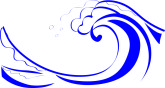 		      Pacific Beach Planning Group                                                  www.pbplanning.org             Wednesday, July 12, 2023: 6:30 PMMeeting at PB Taylor Library - Community Room4275 Cass Street, San Diego CA 92109AGENDA Item 1 - 6:30		Call to Order, Quorum CountItem 2  		Non-Agenda Public Comments 		Issues not on the Agenda and within the jurisdiction of PBPG.Item 3 		Current Agenda - Modifications and ApprovalItem 4		June 14, 2023 Minutes - Modifications and ApprovalItem 5 – 6:40   PBPG Chair’s Report 		De Anza Subcommittee of City Parks and Rec Board Item 6 – 7:00	Development Project Reviews (Action Items)			Subcommittee Chair John TerellPRJ-1085031 - 3721 Yosemite Street; Applicant: Permits in Motion Coastal Development Permit Process 2 to build two 3-story single family homes (1875 sf each) with detached carports with accessory dwelling units above (373 sf each) The site (0.11 acre) is in the RM-1-1 zone.PRJ-696078; 2180 Oliver Street; Applicant - Ed Siefken Coastal Development Permit Process 5 and Public Right of Way Vacation to demolish an existing garage and construct a 2-story dwelling unit (1408 sf) with deck and cabana. The vacation is approximately 1,000 sf along Olney Street. The site (0.17 acre) is in the RM-1-1 zone.Item 7 – 7:30	Streets & Sidewalks Subcommittee (Informational) 	Chair RJ Kunysz Item 8 – 7:40	(CIP) Capital Improvement Projects Committee Formation  Item 9 – 8:00 Community Planners Committee (CPC) Report (Informational)CPC Representative Scott Chipman will review recent CPC actions. Item 10– 8:10	Government Representatives’ Reports  		Vicki Joes for Councilmenber LaCava; 		Emily Piatanesi for Mayor Gloria; 		Rachel Beck for Supervisor Lawson-Remer; 		Mariah Kallhoff for Assemblymember Boerner; 		Aurora Livingston for State Senator Blakespear; 		Cole Reed for State Senator AtkinsItem 11 – 8:30 AdjournmentUpcoming Meetings:  July 26, 2023 (6:00 pm) - Streets & Sidewalks Subcommittee   August 4, 2023 (Noon) - Development Review Subcommittee   August 9, 2023 (6:30 pm) - Full PBPG General MeetingAll meetings will be held in the Community Room of the PB LibraryNOTE ON PUBLIC COMMENT:  Members of the public who wish to comment on an item (agenda or non-agenda) are requested but not required to notify the Chair at Bothwellm@icloud.com prior to the meeting.  Comments may be subject to time limitations. If a Sign Language Interpreter is required, please contact Hyejin Lee at HLee@sandiego.gov at least (3) three workdays prior to the meeting date to insure availability. Times assigned for each item are approximate. The order of agenda items may be modified at the beginning of the meeting.  Thank you for your courtesy. 